Code No.	_Fluid Mechanics Ph.D Qualifier ExamDepart ment  of l\Iechanical Engineering Michigan  State UniversityJanuary 2019Directions:	Closed bookAll  problems  carry  equal  weight.	In  order  to  receive  full  credit  for  a solution, you must show all work clearly.Exam prepared by Profs. P. Lillehoj and G. BreretonStokes flow (also called creeping flow) is a fluid flow at very low Reynolds number ( Re << 1) and can be used to describe the movement of aerosol particles and microorganisms.  The drag force FD on an object in a creeping flow is a function of its velocity V , a characteristic length scale L of the object and the fluid viscosity µ.Using t he Pi theorem, find the dimensionless  parameters t hat describe a relationship forFD as a function of the independent variables, showing your work.Consider a water  flee 1 mm in diameter.  A  100x  full scale model is tested  in glycerin ( µ   1.5 kg/m.s) at V    30 cm/s. If the measured drag force on the model is 1N, what is the drag force of the actual '\Nater flee if it moves at 2 cm/s in water (µ = 0.001 kg/m.s)?A  nozzle  (3 cm  in diameter)  connected  to  a fire hose  is  held  by  firefighters  with  water ( p = 998 kg/m3 ) flowing at 2 m3/min at an angle of 30° to the horizontal. Assume the flow is steady and incompressible.Determine the average water exit velocity (in m/s).Calculate the horizontal force (in N) exerted on t he firefighters by the water jet.  Neglect frictional effects and minor losses.The differential .T-moment um equation for steady, fully developed, incompressible flow of a Newtonian  fluid in a two-dimensional  Cartesian inertial frame isiap	02      110 = --->:. + !T  + v 5:i	0where f r is the body force in the ;T-direction. Consider the problem of  a liquid layer of thickness h flowing down a long flat vertical surface under gravity. The outside of the sheet is exposed to air at atmospheric  pressure.\Vhat are t he boundary conditions on u?Find an expression for u as a function of y .At what value of y is u equal to its average value?/	r	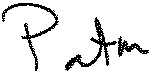 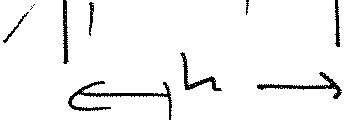 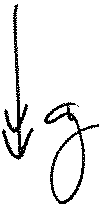 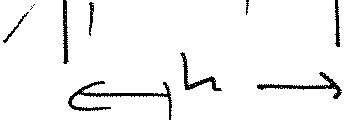 /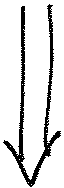 \¥ater flows up the inclined (at 30° ) pipe as shown. If the volumetric flow rate is 0.02 111 /s, determine t he height h to which the water will rise in the pitot tube.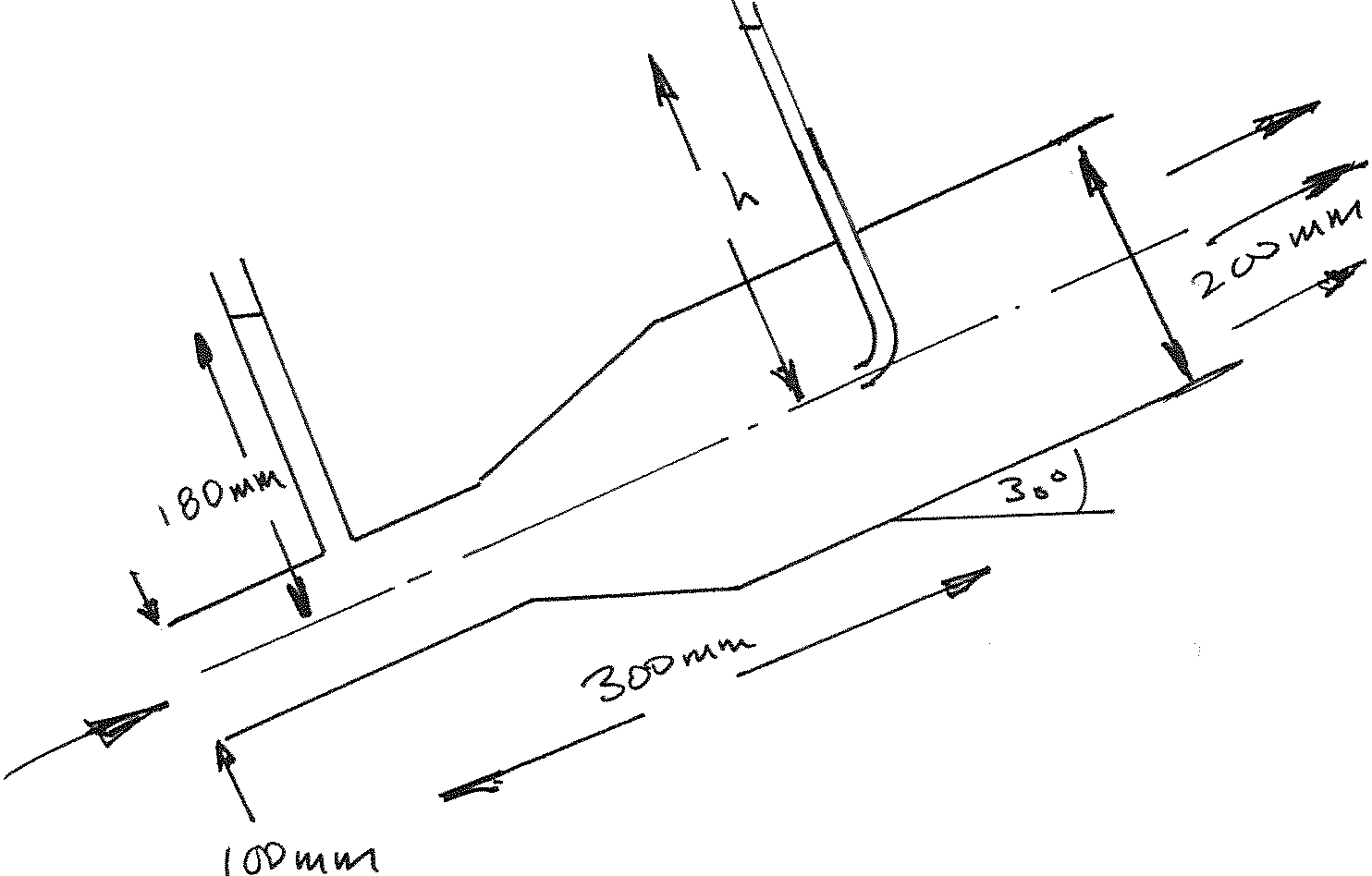 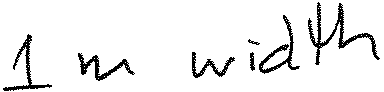 The container shown is filled with water and kerosine to the depths given. What mass Aiis required to keep the gate in place? Assume Pwatcr	1000 kg/m3 and Pk cr = 814 kg/m3 .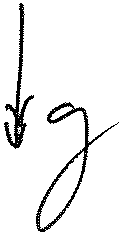 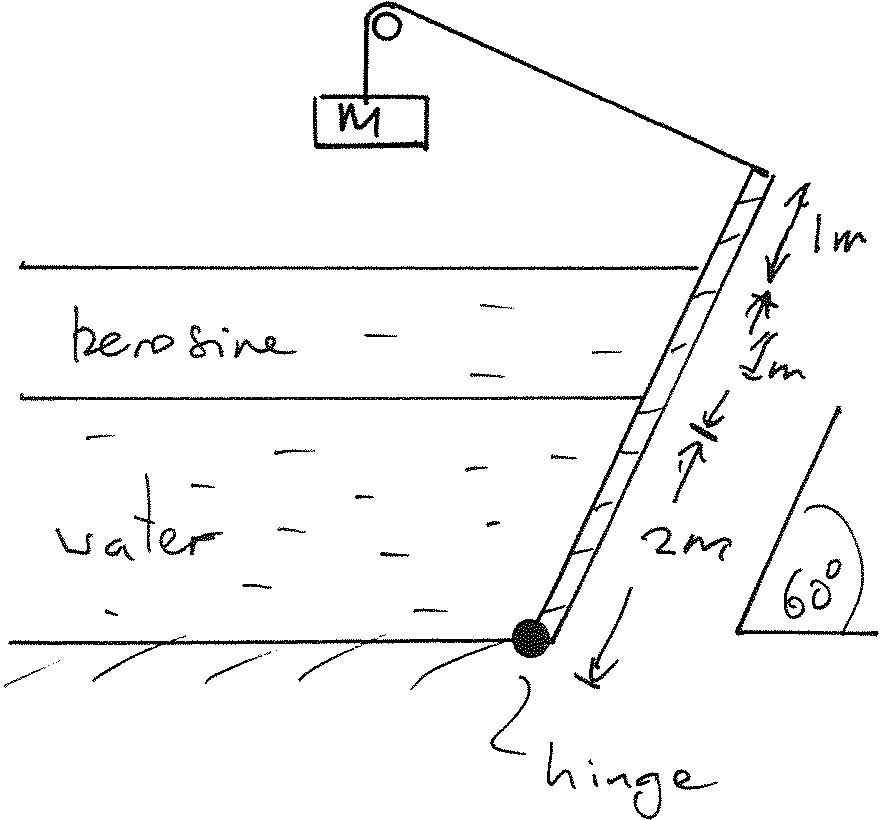 